Presenter’s AgendaInsert Date of PresentationInsert Time of PresentationInsert Location Information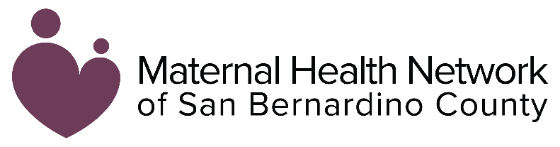 TimingTopicDescription5 minutesWelcome, Introduction & Overview of AgendaIntroduce self, organization, and experience with topicReview the three key ideas that attendees will know at the end of the presentationBriefly review the agenda or timing10 minutesPresentation of InformationProvide information focusing on the three key ideas:Changes in your body after deliveryEmotional changes after deliverWhat to expect during postpartum care6 minutesEngagement ActivityThink-Pair-Share: What can you do to help prepare yourself for the physical and emotional changes that can occur after delivery?Group Discussion: Was there anything you learned today about changes after delivery or postpartum care that surprised you?Reflection: Who will you reach out to if you have questions or need assistance with baby blues or postpartum depression?4 minutesLocal ResourcesFacilitator shares some local resources that are available5 minutes Wrap-UpParticipants pose questions and the presenter responds Presenter thanks the attendees and concludes the gathering